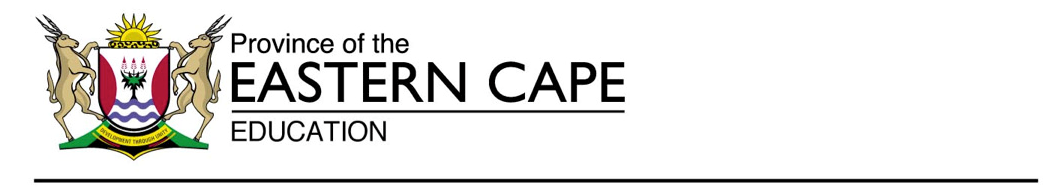  GRADE R                                                THEME:              SIGHT                             DATE: 18-22/05/2020Keep yourself healthyWash your hands before you eat with soap and water for at least 20 seconds.seconds. Frequently clean the toys/resources used by children.Practice social distancing at all times.When sneezing /coughing use your elbow/tissue and dispose it.Ukuzigcina ukhuselekileHlamba iizandla rhoqo ngamanzi nesepha phambi kokutya Ngalo lonke ixesha coca izinto zakho zokudlala/izixhobo zokufunda.Gada umgama phakathi kwakho nomntu okufutshane kuwe.Xa uthimla/ukhohlela sebenzisa itshefu/iphepha lokufinya uze ulilahle wakuqiba.MATHEMATICS                                          ACTIVITYGRADE R DBE WORKBOOK  2MATHEMATICSACTIVITY 1        COUNTING             NUMBERS, OPERATIONS & RELATIONSHIPS                        GRADE R DBE WORKBOOK  2Reinforce the knowledge gained of the meaning of the number 4 Rote count from 1-7 (rhymes and songs)        Count everyday objects up to 4Count forwards and backwards up to 4.ACTIVITY   2                   NUMBERS  SYMBOLS AND NAMESShow the child a flash card with number symbol 4. Let him match the number symbol with the number name four.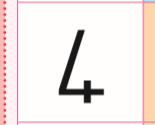 Let the child make the number 4 from modelling clay.ACTIVITY   3                 NUMBERS  SYMBOLS AND NAMESUse page 35 of the DBE Workbook 2.Colour in 4 flowers and use different crayons.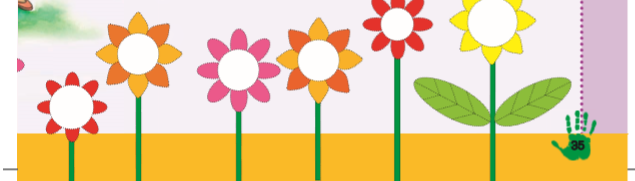 ACTIVITY 4         NUMBERS,OPERATIONS AND RELATIONSHIPSUse page 40 of the DBE Workbook 2.Count the items and colour in the corresponding number of dots.Trace the correct number using your finger.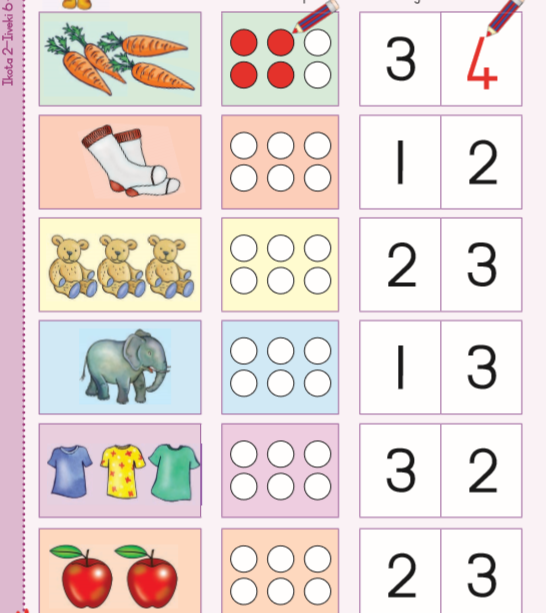 HOME LANGUAGEACTIVITY 1                     LISTENING AND SPEAKING             Rhyme: Do the following rhyme with the childI have two eyesHow about youI have two eyesHow about you I have two eyes What about youBlink with your eyes like I do                                                                                 .ACTIVITY 2                 LISTENING AND SPEAKING             DBE Workbook page 34Begin by letting him/her to look at the picture and use the following guiding questions: What can you see in the picture?How may dogs can you see behind the tree?What else can you see?What do you see in the tree? Name the part of the body that help us to see words when ‘’reading’’a book. Let the child tell his/her own story and listen attentively. 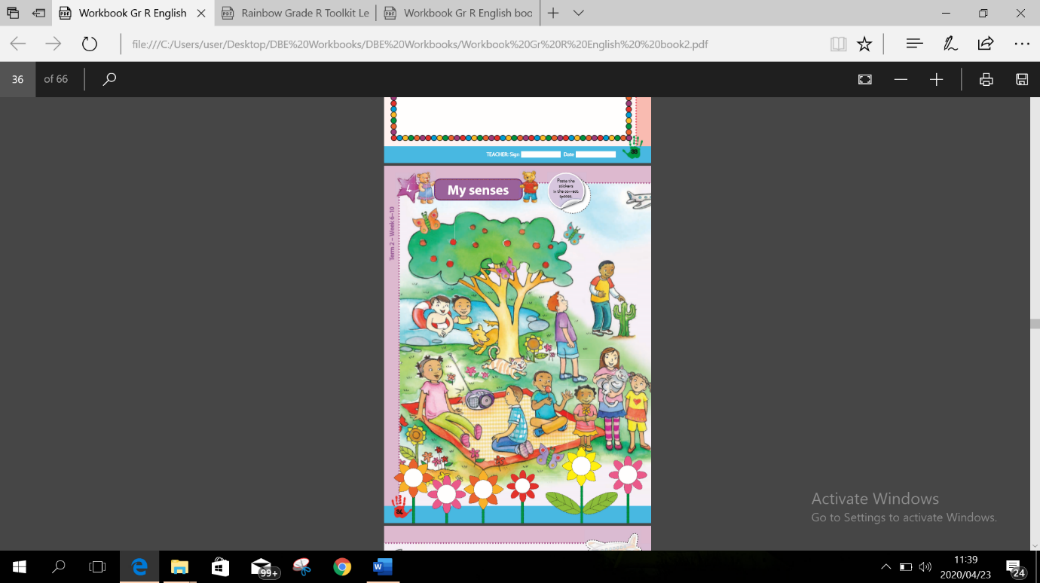 ACTIVITY 2       EMERGENT WRITINGThe child traces the letter with his/her finger.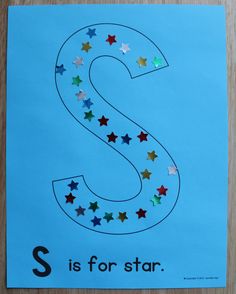 Practice the letter ‘’s’’ using the bottle tops/stones/beads/wool/strings.Practice ‘’writing’’ the  letter ‘’s’’ in a sand tray.ACTIVITY 3            PHONEMIC AWARENESSThe (s) sound:The child must make the sound /s/ clearly and tell her /him to watch your mouth as you make the sound.Teach the child an action associated with the sound /s/ (she must use her/his body)Ask the child to listen what sounds do you hear in the beginning of these words:Socks, stars, salt, soap,sun,seal. Refer to page 9 DBE Workbook 2Let the child give 3 examples of the words that start with ‘’s’’.Identify the ‘’s’’ sound from the environment.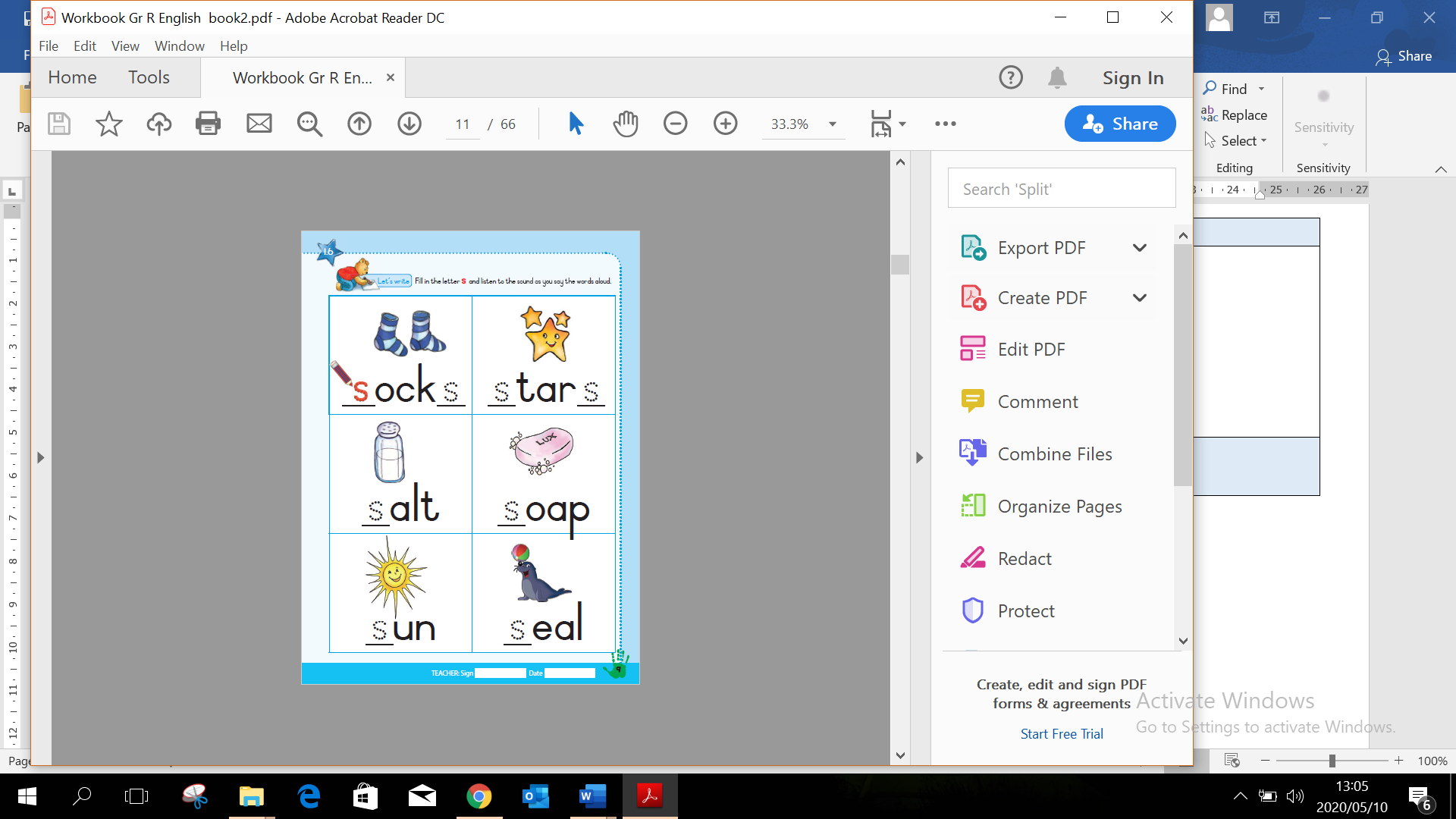 LIFE SKILLSACTIVITY 1         BEGINNING KNOWLEDE AND PERSONAL WELL-BEINGDiscussionDiscuss with the child the weather of the day; sunny/windy/rainy.Talk about the body part “eyes” that let us see different things.What do you do with your eyes? I see with my eyes.How do we protect our eyes?                                                                                 ACTIVITY 2       PERFORMING ARTSHelp the child in doing the rhyme (include actions).I have two eyesHow about youI have two eyesHow about you I have two eyes What about youBlink with your eyes like I do                                                                                 DBE workbook 2 page 36 Match the actions to the correct sense and find the stickers..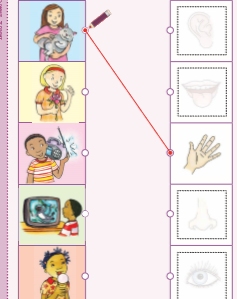 MATHEMATIKA                                          UMSEBENZIINCWADI YOKUSEBENZA YESI-2MATHEMATIKA       UMSEBENZI 1       UKUBALA           AMANANI IOPERAYISHINI NOLWALAMANO                      INCWADI YOKUSEBENZA YESI-2Ukubethelela ingqiqo yenani u- 4Qikelela uze ubale usuke ku-1 ukuya ku-7(usebenzisa isicengcelezo/ingoma yokubala)    Yazi, uqaphele isimboli zamanani, uqaphele namagama amanani ukusuka ku1-4Bala usiya phambili usuke ku 1ukuya ku 4Bala ubuya umva usuke ku 4-1UMSEBENZI 2         ISIMBOLI YENANI NEGAMA LENANI       Bonisa umntwana isimboli yenani u-4. Nxulumanisa isimboli u-4 negama lenani u-ne.Umntwana makakhe inani u-4 esebenzisa umdongwe.UMSEBENZI       ISIMBOLI YENANI NEGAMA LENANI       Sebenzisa iphepha 35 le ncwadi yokusebenzela yesi-2 DBE.Faka umbala kwizinto ezine usebenzise iikhrayoni ezohlukileyo.  UMSEBENZI 1       UKUBALA           AMANANI IOPERAYISHINI NOLWALAMANO                      Sebenzisa iphepha 40 le ncwadi yokusebenzela yesi-2 DBE.Bala izinto ,ufake umbala kumachokoza alingana nenani elichanekileyoCinezela inani elichanekileyo usebenzisa umnwe wakho.ISIXHOSAUMSEBENZI 1                     UKUPHULAPHULA NOKUTHETHA             Isicengcelezo: Ncedisa umntwana ekwenzeni isicengcelezo/iculo.Ndinamehlo amabiniAnjani awakhoNdinamehlo amabiniAnjani awakhoNdinamehlo amabini Anjani awakhoQhwanyaza ngamehlo akho njengam                                                                               .       UMSEBENZI 1                     UKUPHULAPHULA NOKUTHETHA             Sebenzisa iphepha 34 le ncwadi yokusebenzela yesi-2 DBEQala ngokunika umntwana ithuba lokuqwalasela umfanekiso uze usebenzise le mibuzo ikhokhelayo: Ubona ntoni emfanekisweni?Zingaphi izinja ozibonayo emva komthi?Yintoni enye oyibonayo?Ubona ntoni emthini? Chaza ilungu elisincedisa ekubeni sikwazi ukubona amagama xa ‘’sifunda’’. Nika umntwana ithuba lokubalisa elakhe ibali ummamele ngenyameko. 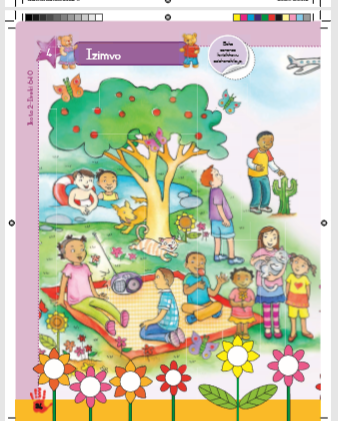 UMSEBENZI 2    UKUBHALA OKUPHUHLISWAYOUmntwana makasebenzise umnwe wakhe ukucinezela unobumba u ‘’a’’ enga uyabhala.Makakhe unobumba u ‘’a’’ ngeziciko zebhotile/amatye/amaso/iwulu/intambo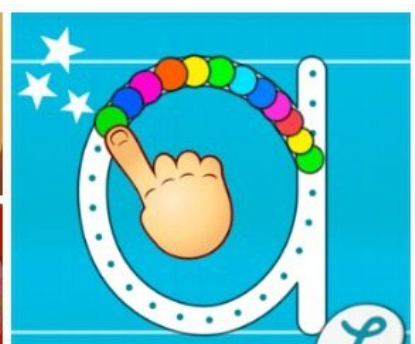 Makazame ‘’ukubhala’’  unobumba esebenzisa itreyi yesanti. UMSEBENZI 3           IZANDIIsandi u’’a’’:Umntwana makenze isandi u/a/ ngokucacileyo ekuqwalasele emlonyeni indlela osibiza ngayo isandi.Fundisa umntwana indlela engqinelana nesandi /a/ (makasebenzise umzimba wakhe)Yalela umntwana amamele isandi asiva ekuqaleni kwalamagama:Amakhwenkwe,amanzi,amahobe. Makanike imizekelo emithathu yamagama aqala ngo ‘’a’’.Makaqaphele isandi u ‘’a’’ kwintlalo yakhe.IZAKHONO ZOBOMI     UMSEBENZI   1                    ISIHLOKO: UKUBONA     ULWAZI OLUSISISEKO IngxoxoXoxa nomntwana ngemozulu yosuku/kushushu/kuyanetha /kunomoya.Xoxa ngamalungu omzimba “amehlo” asenza sibone izinto ezahlukeneyo.Wenza ntoni ngamehlo akho? Ndiayabona ngamehlo am.Singawakhusela njani amehlo ethu?                                                                                 UMSEBENZI 2       UBUGCISA OBENZIWA EQONGENINcedisa umntwana ekwenzeni isicengcelezo/iculo.Ndinamehlo amabiniAnjani awakhoNdinamehlo amabiniAnjani awakhoNdinamehlo amabini Anjani awakhoQhwanyaza ngamehlo akho njengam    Sebenzisa incwadi yesi-2 yokusebenzela iphepha 36 (DBE)Krwela umgca ukuze utshatise isenzo kunye nezivo oza kuzisebenzisa